ЧЕРКАСЬКА ОБЛАСНА РАДАГОЛОВАР О З П О Р Я Д Ж Е Н Н Я09.09.2019                                                                                       № 383-рПро скликання тридцять першоїсесії обласної радисьомого скликанняВідповідно до статей 46, 56 Закону України «Про місцеве самоврядування в Україні» скликати тридцять першу сесію обласної ради сьомого скликання
11 жовтня 2019 року о 10 годині в сесійній залі Будинку рад.На розгляд сесії внести питання:1. Управління майном обласної комунальної власності.2. Про території та об’єкти природно-заповідного фонду області.3. Про внесення змін до обласної програми охорони навколишнього природного середовища на 2016-2020 роки.4. Про внесення змін до рішення обласної ради від 18.12.2018 № 28-20/VІІ «Про обласний бюджет Черкаської області на 2019 рік».5. Різне.На сесію запросити народних депутатів України, голову обласної державної адміністрації, керівників департаментів, управлінь обласної державної адміністрації, інших обласних організацій та установ, голів районних рад, заступників голів районних державних адміністрацій, міських голів міст обласного значення, голів об’єднаних територіальних громад, представників засобів масової інформації.Перший заступник голови						В. ТАРАСЕНКО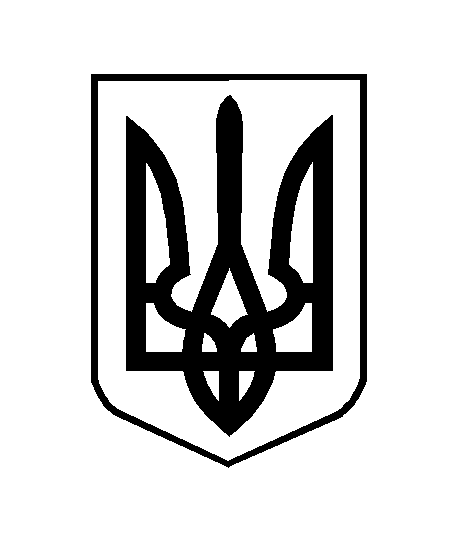 